NAME………………………………………………………ADM NO………………………….SCHOOL…………………………………………………………..STREAM…………………565/1BUSINESS STUDIES	PAPER 1SEPTEMBER 2021TIME: 2 HOURS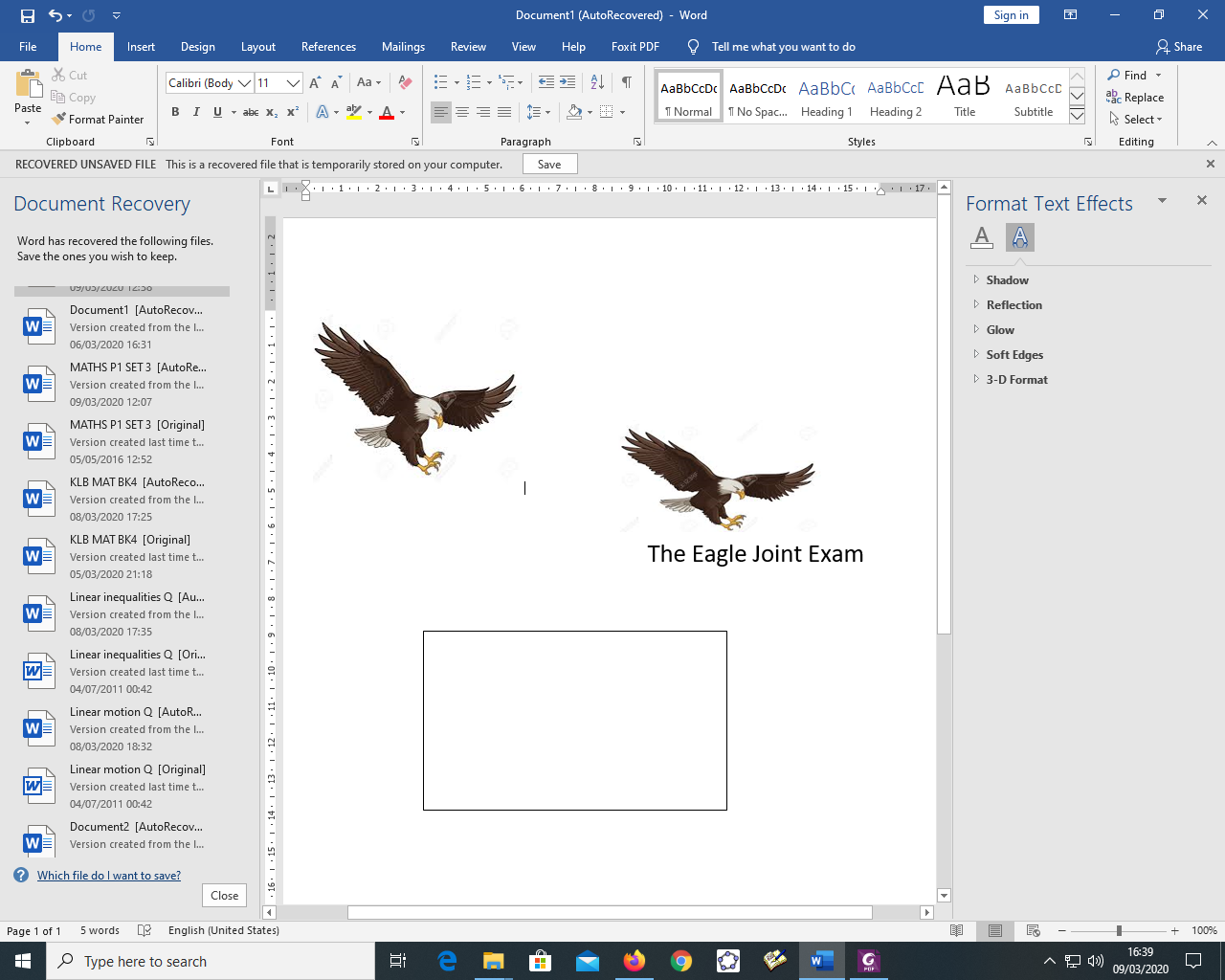 THE EAGLE JOINT EXAMINATION                                  Kenya certificate of secondary education (K.C.S.E)Instructions to candidates:Write your name and admission number in the spaces providedAnswer all the questions in the spaces providedFor examiners use only:State four reasons for the existence of businesses in the society.                         4 marks________________________________________________________________________________________________________________________________________________________________________________________________________________________________________________________________________________________________________________________________________________________________________________________________________________________________________________________________________________________________________________________________________________________________________________________________________________State four positive implications of a large population in a country                       (4marks)a)____________________________________________________________________________________________________________________________________________________b____________________________________________________________________________________________________________________________________________________c)___________________________________________________________________________________________________________________________________________________d)____________________________________________________________________________________________________________________________________________________State four features of a chain store                                                                     (4mks)a)____________________________________________________________________________________________________________________________________________________b)____________________________________________________________________________________________________________________________________________________c)____________________________________________________________________________________________________________________________________________________d)____________________________________________________________________________________________________________________________________________________Outline four measures that can be taken by an officer to safeguard organization’s property.                                                                                                                                    4 marksa_____________________________________________________________________________________________________________________________________________________b)____________________________________________________________________________________________________________________________________________________c)____________________________________________________________________________________________________________________________________________________d)____________________________________________________________________________________________________________________________________________________State four reasons why SACCOs are popular in Kenya.                                            4 marksa_____________________________________________________________________________________________________________________________________________________b)____________________________________________________________________________________________________________________________________________________c)____________________________________________________________________________________________________________________________________________________d)____________________________________________________________________________________________________________________________________________________Outline four causes of business success.                                                                   4 marksa_____________________________________________________________________________________________________________________________________________________b)____________________________________________________________________________________________________________________________________________________c)____________________________________________________________________________________________________________________________________________________d)____________________________________________________________________________________________________________________________________________________Identify four factors that influence the level of capital of a business enterprise. 4marks)a_____________________________________________________________________________b)____________________________________________________________________________c)____________________________________________________________________________d)____________________________________________________________________________Outline four circumstances under which a trader would use informative advertising.  4 marksa___________________________________________________________________________________________________________________________________________________________b)__________________________________________________________________________________________________________________________________________________________c)__________________________________________________________________________________________________________________________________________________________d)__________________________________________________________________________________________________________________________________________________________State four complaints that a consumer organization may receive from consumers.      4 marksa_____________________________________________________________________________________________________________________________________________________b)____________________________________________________________________________________________________________________________________________________c)____________________________________________________________________________________________________________________________________________________d)____________________________________________________________________________________________________________________________________________________Indicate the source document and the book of original entry  in which each of the following transactions should be recordedList four means of audio-visual communication that may be used in an organization.  4 marksa__________________________________________________________________________b)_________________________________________________________________________c)_________________________________________________________________________d)_________________________________________________________________________State four ways in which demographic environment may positively affects the business operations.                                                                                                                   4marksa_____________________________________________________________________________________________________________________________________________________b)____________________________________________________________________________________________________________________________________________________c)____________________________________________________________________________________________________________________________________________________d)____________________________________________________________________________________________________________________________________________________Outline four features of a monopolistic market                                                 (4 marks)a___________________________________________________________________________________________________________________________________________________________b)__________________________________________________________________________________________________________________________________________________________c)__________________________________________________________________________________________________________________________________________________________d)__________________________________________________________________________________________________________________________________________________________Highlight four benefits of the matatu reforms in Kenya.                                             4 marks\a___________________________________________________________________________________________________________________________________________________________b)__________________________________________________________________________________________________________________________________________________________c)__________________________________________________________________________________________________________________________________________________________d)__________________________________________________________________________________________________________________________________________________________State the effects of the following transactions on the balance sheet totals.	(4 mks)Bought a piece of land Ksh. 500,000 in cash ……………………………………………..Paid a creditor through a cheque Kshs. 50,000 …………………………………………….Sold a personal car Ksh. 300,000 and deposited the amount in the business bank account.………………………………………………………………………Took Kshs. 10,000 to pay for his son’s school fees ……………………………………………State four merits of warehousing to a retailer.                                                          4 marksa___________________________________________________________________________________________________________________________________________________________b)__________________________________________________________________________________________________________________________________________________________c)__________________________________________________________________________________________________________________________________________________________d)__________________________________________________________________________________________________________________________________________________________State four factors that a trader may consider before selling goods on credit.              4 marksa___________________________________________________________________________________________________________________________________________________________b)__________________________________________________________________________________________________________________________________________________________c)__________________________________________________________________________________________________________________________________________________________d)__________________________________________________________________________________________________________________________________________________________State the term that best fit each of the following description.		(4 Marks)Money brought into the business by owner _______________________________________Goods bought for resale ______________________________________________________Money withdrawn by owner of business for personal use ____________________________Money borrowed from outsiders by owner of the business for business use ___________________________________________________________________________Highlight four challenges faced by consumers in the satisfaction of human wants (4mks)a___________________________________________________________________________________________________________________________________________________________b)__________________________________________________________________________________________________________________________________________________________c)__________________________________________________________________________________________________________________________________________________________d)__________________________________________________________________________________________________________________________________________________________Ouma enterprise started business one year ago with an investment of Ksh 1200 000. At the end of the  year his capital was Ksh 1600000 and his monthly  drawing was ksh 20000, Calculate his profit for the year 						               ( 4marks)The following cashbook was prepared by Jomo Traders for the month of July 2016.Dr                          Jomo traders’ Cash book                                                                    cr	Calculate the missing figures.                                         (4mks)			            Y = 	P= 	Q= 	R= Outline four reasons why a firm may remain small.                                        (4 Marks)a___________________________________________________________________________________________________________________________________________________________b)__________________________________________________________________________________________________________________________________________________________c)__________________________________________________________________________________________________________________________________________________________d)__________________________________________________________________________________________________________________________________________________________Outline four features of a money                                                 (4 marks)a___________________________________________________________________________________________________________________________________________________________b)__________________________________________________________________________________________________________________________________________________________c)__________________________________________________________________________________________________________________________________________________________d)__________________________________________________________________________________________________________________________________________________________State the term given to each of the following statements as used in insurance.        4 marksa) Transfer of an insurance policy to another person. _________________________________b) Temporary policy document ___________________________________________________c) Act of designation of people to be beneficiaries. ____________________________________d) Regular payments by a policy holder _____________________________________________Give four ways through which prices of goods and services may be determined. 	(4mks)a___________________________________________________________________________________________________________________________________________________________b)__________________________________________________________________________________________________________________________________________________________c)__________________________________________________________________________________________________________________________________________________________d)__________________________________________________________________________________________________________________________________________________________question123456789101112marksquestion13141516171819202122232425marksNoTransactions Source document Book of original entry  a)Purchase of goods on creditb)Payment of cash to a creditor c)Sale of goods on creditd)Sale of fixed asset for cashDate  Details LfcashBankDate Details LFcashBank 2016July 2 July 8July 18July 25Balance Sales  AkinyiSales b/dY20,00050,000120,000170,0002016July 4July 13July 21July 27Balance Purchases Rent Balance b/fc/d6,000P60,00060,00030,000QR